NOTES: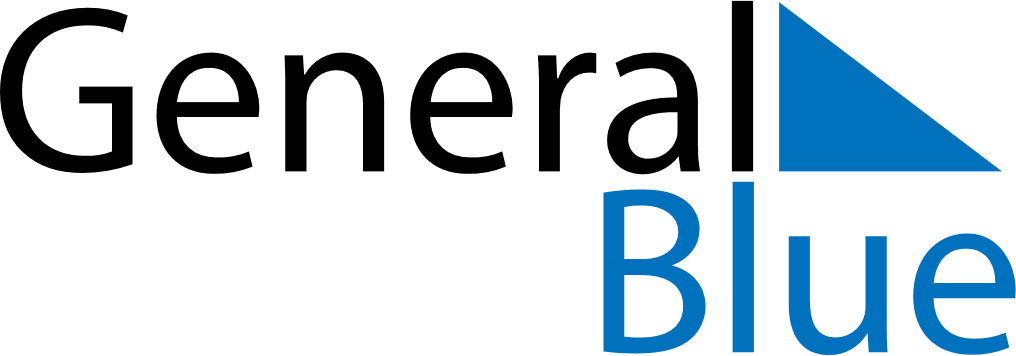 2023 – Q3   2023 – Q3   2023 – Q3   2023 – Q3   2023 – Q3   2023 – Q3   JulyMondayTuesdayTuesdayWednesdayThursdayFridaySaturdaySundayJuly12July34456789July1011111213141516July1718181920212223July2425252627282930July31AugustMondayTuesdayTuesdayWednesdayThursdayFridaySaturdaySundayAugust1123456August788910111213August1415151617181920August2122222324252627August2829293031AugustSeptemberMondayTuesdayTuesdayWednesdayThursdayFridaySaturdaySundaySeptember123September455678910September1112121314151617September1819192021222324September25262627282930September